32 සූරත් අස් සජදා (සජදා කිරීම)ආයත් 1-30 දක්වා.අල් කුර්ආනය< Sinhala>  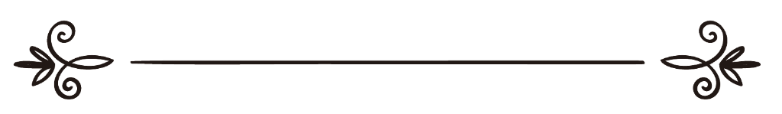 මාහිර් රම්ඩීන් පරිවර්තකඉස්ලාම් හවුස් වෙබ් අඩවියේ සංස්කරණ මණ්ඩලය විචාරය කිරීම ترجمة معاني القرآن الكريم سورة السجدة- 32< السنهالية  >القرآن الكريمترجمة: ماهر رمدينمراجعة: محمد آساد ونخبة  العلماء الكرام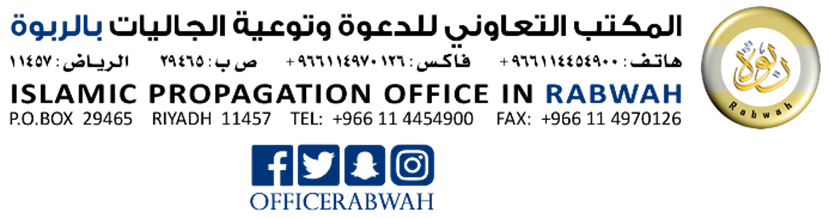 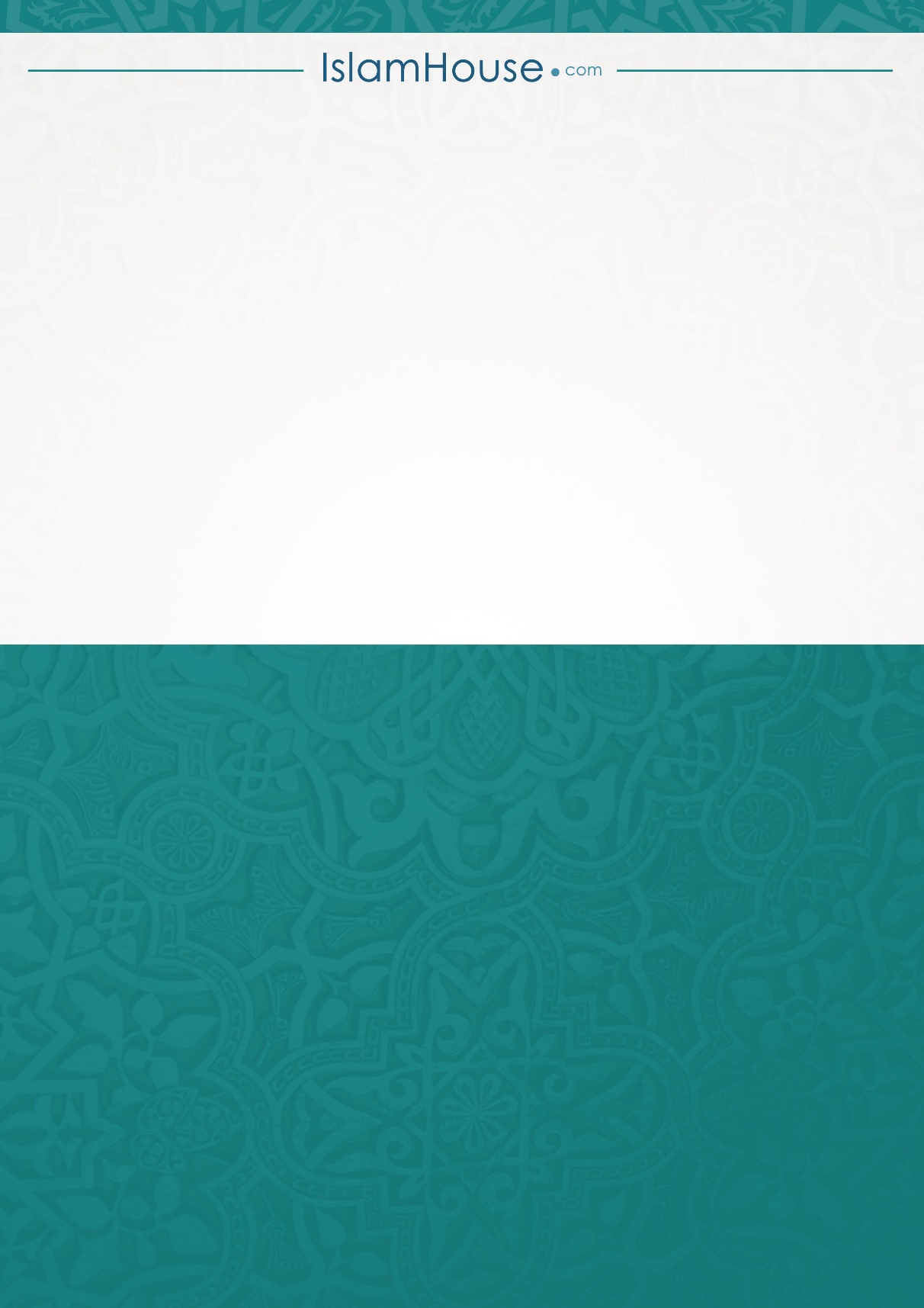 32 සූරත් අස්-සජ්දා (සජදා කිරීම)මක්කාහ්වෙහි දී හෙළිදරව් කෙරුණකි.ආයාත් (වැකි) 30 කි.32 සූරත් අස්-සජ්දා (සජදා කිරීම)මක්කාහ්වෙහි දී හෙළිදරව් කෙරුණකි.ආයාත් (වැකි) 30 කි.بِسْمِ اللهِ الرَّحمنِ الرَّحِيْمِඅපරිමිත දයාන්විත අසමසම කරුණාන්විත අල්ලාහ්ගේ නාමයෙනි.بِسْمِ اللهِ الرَّحمنِ الرَّحِيْمِඅපරිමිත දයාන්විත අසමසම කරුණාන්විත අල්ලාහ්ගේ නාමයෙනි.1-2 අල් කුර්ආනය අල්ලාහ් වෙතින්ම පහළ වූවකි.1-2 අල් කුර්ආනය අල්ලාහ් වෙතින්ම පහළ වූවකි.අලිෆ්, ලාම්, මීම්الم {1}මෙම ග්‍රන්ථයේ පහළවීම ලෝවැසියන්ගේ පරමාධිපතියාණන්ගෙනි. එහි කිසිදු සැකයක් නැත.تَنْزِيلُ الْكِتَابِ لَا رَيْبَ فِيهِ مِنْ رَبِّ الْعَالَمِينَ {2}3 එය ප්‍රබන්ධයක් යැයි වාද කරන්නන්හට දෙන පිළිතුර.3 එය ප්‍රබන්ධයක් යැයි වාද කරන්නන්හට දෙන පිළිතුර.එසේ නැතහොත් ඔහු එය ගෙතුවේ යැයි ඔවුහු පවසන්නෝ ද? එසේ නොව එය ඔවුන් යහමග ලැබිය හැකි වනු පිණිස ඔබට පෙර කිසිදු අවවාද කරන්නෙකු හෝ ඔවුන් වෙත නොපැමිණි පිරිසකට ඔබ අවවාද කරනු පිණිස ඔබගේ පරමාධිපතිගෙන් පැමිණි සත්‍යයකි. أَمْ يَقُولُونَ افْتَرَاهُ ۚ بَلْ هُوَ الْحَقُّ مِنْ رَبِّكَ لِتُنْذِرَ قَوْمًا مَا أَتَاهُمْ مِنْ نَذِيرٍ مِنْ قَبْلِكَ لَعَلَّهُمْ يَهْتَدُونَ {3}4-9 අල්ලාහ්ගේ බලය සහ ඔහුගේ ඒකීයභාවය.4-9 අල්ලාහ්ගේ බලය සහ ඔහුගේ ඒකීයභාවය.අහස් හා මහපොළොව ද ඒ දෙක අතර ඇති දෑ ද දින හයකින් මැව්වේ අල්ලාහ්ය. පසු ව ඔහු රාජාසනය මත ස්ථාපිත විය. ඔහු හැර කිසිදු භාරකරුවකු හෝ මැදිහත්කරුවකු හෝ නුඹලාට නොමැත. (මෙයින්) නුඹලා උපදෙස් ලැබිය යුතු නොවේ ද?اللَّهُ الَّذِي خَلَقَ السَّمَاوَاتِ وَالْأَرْضَ وَمَا بَيْنَهُمَا فِي سِتَّةِ أَيَّامٍ ثُمَّ اسْتَوَىٰ عَلَى الْعَرْشِ ۖ مَا لَكُمْ مِنْ دُونِهِ مِنْ وَلِيٍّ وَلَا شَفِيعٍ ۚ أَفَلَا تَتَذَكَّرُونَ {4}අහසින් මහපොළොව වෙත සියලු කරුණු ඔහු සැලසුම් කරයි. පසු ව එහි ප්‍රමාණය නුඹලා ගණන් කරන වසර දහසක් වූ දිනක ඔහු වෙත එය යොමු වෙයි. يُدَبِّرُ الْأَمْرَ مِنَ السَّمَاءِ إِلَى الْأَرْضِ ثُمَّ يَعْرُجُ إِلَيْهِ فِي يَوْمٍ كَانَ مِقْدَارُهُ أَلْفَ سَنَةٍ مِمَّا تَعُدُّونَ {5}ඔහු ගුප්ත දෑ හා දෘශ්‍යමාන දෑ පිළිබඳ දැනුමැති සර්ව බලධාරී මහා කරුණාන්විතය.ذَٰلِكَ عَالِمُ الْغَيْبِ وَالشَّهَادَةِ الْعَزِيزُ الرَّحِيمُ {6}ඔහු සියලු දෑ අලංකාර ලෙස තීන්දු කොට එය මැව්වේය. තවද මිනිසාගේ මැවීම පසින් ආරම්භ කළේය. الَّذِي أَحْسَنَ كُلَّ شَيْءٍ خَلَقَهُ ۖ وَبَدَأَ خَلْقَ الْإِنْسَانِ مِنْ طِينٍ {7}පසුව ඔහුගේ පරපුර අල්පේච්චිත ජල ධාතුවෙන් ඇති කළේය. ثُمَّ جَعَلَ نَسْلَهُ مِنْ سُلَالَةٍ مِنْ مَاءٍ مَهِينٍ {8}පසු ව ඔහු එය හැඩ ගන්වා එහි තම ප්‍රාණයෙන් පිම්ඹේය. තවද නුඹලාට ශ්‍රවණය දෘෂ්ටිය හා හදවත් ඇති කළේය. නමුත් නුඹලා කෘතවේදී වනුයේ ස්වල්පයකි. ثُمَّ سَوَّاهُ وَنَفَخَ فِيهِ مِنْ رُوحِهِ ۖ وَجَعَلَ لَكُمُ السَّمْعَ وَالْأَبْصَارَ وَالْأَفْئِدَةَ ۚ قَلِيلًا مَا تَشْكُرُونَ {9}10-14 නැවත නැගිටුවනු ලැබීම ප්‍රතික්ෂේප කරන්නන්හට දෙන පිළිතුර10-14 නැවත නැගිටුවනු ලැබීම ප්‍රතික්ෂේප කරන්නන්හට දෙන පිළිතුරතවද අපි මහපොළොවේ තුරන් ව ගිය විට නව මැවීමක් තුළ අප සිටින්නෙමු ද? යැයි ඔවුහු ප්‍රශ්න කළෝය. එසේය, ඔවුහු ඔවුන්ගේ පරමාධිපතිගේ හමු ව ප්‍රතික්ෂේප කරන්නෝ වෙති.وَقَالُوا أَإِذَا ضَلَلْنَا فِي الْأَرْضِ أَإِنَّا لَفِي خَلْقٍ جَدِيدٍ ۚ بَلْ هُمْ بِلِقَاءِ رَبِّهِمْ كَافِرُونَ {10}නුඹලාව භාර කරනු ලැබූ මලකුල් මවුත් හෙවත් මරණයේ දූතයා නුඹලා මරණයට පත් කරයි. පසු ව නුඹලාගේ පරමාධිපති වෙත නුඹලා යොමු කරනු ලබනු ඇත.قُلْ يَتَوَفَّاكُمْ مَلَكُ الْمَوْتِ الَّذِي وُكِّلَ بِكُمْ ثُمَّ إِلَىٰ رَبِّكُمْ تُرْجَعُونَ {11}එවිට වැරදිකරුවෝ තම පරමාධිපති අබියස තම හිස් පහත් කර ගනිමින් අපගේ පරමාධිපතියාණනි, අපි දුටුවෙමු. අපි සවන් දුන්නෙමු. එහෙයින් අප ව නැවත එවනු මැනව! අපි යහකම් කරන්නෙමු. නියත වශයෙන්ම අපි ස්ථීර ව සිටින්නෝ වෙමු යැයි ඔවුන් පවසනු ඔබ දකින්නේ නම් ! (එදින තත්ත්වය නුඹට හෙළිවෙයි.)وَلَوْ تَرَىٰ إِذِ الْمُجْرِمُونَ نَاكِسُو رُءُوسِهِمْ عِنْدَ رَبِّهِمْ رَبَّنَا أَبْصَرْنَا وَسَمِعْنَا فَارْجِعْنَا نَعْمَلْ صَالِحًا إِنَّا مُوقِنُونَ {12}තවද අපි අභිමත කළේ නම් සෑම ආත්මයකට එහි යහමග (මුල සිටම) පිරිනමන්නට තිබුණි. නමුත් (අපරාධකාරී) ජින්නුන් හා මිනිසුන් යන සියල්ලන්ගෙන් මම නිරය පුරවන්නෙමි යන මා විසින් වූ ප්‍රකාශය නියම වී ඇත.وَلَوْ شِئْنَا لَآتَيْنَا كُلَّ نَفْسٍ هُدَاهَا وَلَٰكِنْ حَقَّ الْقَوْلُ مِنِّي لَأَمْلَأَنَّ جَهَنَّمَ مِنَ الْجِنَّةِ وَالنَّاسِ أَجْمَعِينَ {13}එහෙයින් මේ නුඹලාගේ දිනයේ හමු ව නුඹලා අමතක කළ බැවින් නුඹලා භුක්ති විඳිනු. නියත වශයෙන්ම අපි නුඹලා අමතක කළෙමු. තවද නුඹලා සිදු කරමින් සිටි දෑ හේතුවෙන් සදාතනික දඬුවම භුක්ති විඳිනු.فَذُوقُوا بِمَا نَسِيتُمْ لِقَاءَ يَوْمِكُمْ هَٰذَا إِنَّا نَسِينَاكُمْ ۖ وَذُوقُوا عَذَابَ الْخُلْدِ بِمَا كُنْتُمْ تَعْمَلُونَ {14}15-19 දෙවියන් විශ්වාස කරන්නන්ගේ ගුණාංග හා ඔවුනට හිමි ප්‍රතිඵල.15-19 දෙවියන් විශ්වාස කරන්නන්ගේ ගුණාංග හා ඔවුනට හිමි ප්‍රතිඵල.අපගේ වදන් විශ්වාස කරනුයේ ඒවා ඔවුනට මෙනෙහි කරනු ලබන විට (සිරස බිම තබා) සුජූද් කරමින් බිම වැටී ඔවුන්ගේ පරමාධිපතිගේ ප්‍රශංසා ව තුළින් සුවිශුද්ධ කළ අය වෙති. තවද ඔවුහු උඩඟු නොවෙති.إِنَّمَا يُؤْمِنُ بِآيَاتِنَا الَّذِينَ إِذَا ذُكِّرُوا بِهَا خَرُّوا سُجَّدًا وَسَبَّحُوا بِحَمْدِ رَبِّهِمْ وَهُمْ لَا يَسْتَكْبِرُونَ ۩ {15}ඔවුන්ගේ ඇලපත් නිදියහන් වලින් ඔසවා ගෙන බියෙන් හා ආසාවෙන් ඔවුන්ගේ පරමාධිපතිට ප්‍රාර්ථනා කරති. තවද අප ඔවුනට පෝෂණය කළ දැයින් ඔවුහු වියදම් කරති.تَتَجَافَىٰ جُنُوبُهُمْ عَنِ الْمَضَاجِعِ يَدْعُونَ رَبَّهُمْ خَوْفًا وَطَمَعًا وَمِمَّا رَزَقْنَاهُمْ يُنْفِقُونَ {16}එහෙයින් ඔවුන් සිදු කරමින් සිටි දෑ සඳහා ප්‍රතිඵලයක් වශයෙන් ඇස් පිනවන ලෙසින් ඔවුන් සඳහා සඟවා තබනු ලැබූ දෑ කිසිදු ආත්මයක් නොදනී.فَلَا تَعْلَمُ نَفْسٌ مَا أُخْفِيَ لَهُمْ مِنْ قُرَّةِ أَعْيُنٍ جَزَاءً بِمَا كَانُوا يَعْمَلُونَ {17}කවරෙකු විශ්වාසවන්තයෙකු වූයේ ද ඔහු පාපතරයකු වූ අය මෙන් විය හැකි ද? ඔවුහු සමාන නොවෙති. أَفَمَنْ كَانَ مُؤْمِنًا كَمَنْ كَانَ فَاسِقًا ۚ لَا يَسْتَوُونَ {18}විශ්වාස කොට යහකම් කළවුන් වනාහි ඔවුන් සිදු කළ දෑ හේතුවෙන් ඔවුනට ප්‍රතිඵල වශයෙන් නවාතැන් සහිත ස්වර්ග උයන් ඇත.أَمَّا الَّذِينَ آمَنُوا وَعَمِلُوا الصَّالِحَاتِ فَلَهُمْ جَنَّاتُ الْمَأْوَىٰ نُزُلًا بِمَا كَانُوا يَعْمَلُونَ {19}20-22. දෙවියන් ප්‍රතික්ෂේප කරන්නන්හට හිමි ප්‍රතිවිපාක හා ඔවුන් අල්ලාහ්ගේ සංඥාවන් පිටුදැකීම.20-22. දෙවියන් ප්‍රතික්ෂේප කරන්නන්හට හිමි ප්‍රතිවිපාක හා ඔවුන් අල්ලාහ්ගේ සංඥාවන් පිටුදැකීම.පාපකම් කළවුන් වූ කලී ඔවුන්ගේ නවාතැන (නිරයේ) ගින්නය. ඉන් බැහැර වීමට ඔවුන් සිතන සෑම මොහොතකම ඔවුන් එහි නැවත යොමු කරනු ලබති. නුඹලා කවර දෙයක් පිළිබඳ බොරු කරමින් සිටියෙහු ද එම ගින්නේ දඬුවම නුඹලා භුක්ති විදිනු යැයි ඔවුනට පවසනු ලැබේ.وَأَمَّا الَّذِينَ فَسَقُوا فَمَأْوَاهُمُ النَّارُ ۖ كُلَّمَا أَرَادُوا أَنْ يَخْرُجُوا مِنْهَا أُعِيدُوا فِيهَا وَقِيلَ لَهُمْ ذُوقُوا عَذَابَ النَّارِ الَّذِي كُنْتُمْ بِهِ تُكَذِّبُونَ {20}තවද (පාපකම් වලින්) ඔවුන් නැවත හැරිය හැකි වනු පිණිස මහත් දඬුවමකින් තොර ව පහත් දඬුවමකින් ඔවුනට විඳවන්නට සලස්වමු.وَلَنُذِيقَنَّهُمْ مِنَ الْعَذَابِ الْأَدْنَىٰ دُونَ الْعَذَابِ الْأَكْبَرِ لَعَلَّهُمْ يَرْجِعُونَ {21}තවද තම පරමාධිපතිගේ වදන් මෙනෙහි කරනු ලැබ පසු ව ඒවා පිටුපාන්නාට වඩා අපරාධකරු කවරෙකු ද?  නියත වශයෙන්ම අපි වැරදි කරන්නන්ගෙන් පළිගන්නන් වන්නෙමු.وَمَنْ أَظْلَمُ مِمَّنْ ذُكِّرَ بِآيَاتِ رَبِّهِ ثُمَّ أَعْرَضَ عَنْهَا ۚ إِنَّا مِنَ الْمُجْرِمِينَ مُنْتَقِمُونَ {22}23-25 නබී මූසා වෙත තව්රාතය පහළ කිරීම.23-25 නබී මූසා වෙත තව්රාතය පහළ කිරීම.තවද සැබැවින්ම අපි මූසාට දේව ග්‍රන්ථය පිරිනැමුවෙමු. එහෙයින් ඔහුගේ හමුව පිළිබඳ ව සැකයෙහි නොවනු. තවද අපි එය ඉස්රාඊල් දරුවන්ට මග පෙන්වීමක් බවට පත් කළෙමු.وَلَقَدْ آتَيْنَا مُوسَى الْكِتَابَ فَلَا تَكُنْ فِي مِرْيَةٍ مِنْ لِقَائِهِ ۖ وَجَعَلْنَاهُ هُدًى لِبَنِي إِسْرَائِيلَ {23}තවද ඔවුන් ඉවසමින් සිට අපගේ වදන් තරයේ විශ්වාස කරමින් සිටි කල්හි ඔවුන් අතුරින් අපගේ නියෝගය පරිදි අපි මග පෙන්වන නායකයින් ඇති කළෙමු. وَجَعَلْنَا مِنْهُمْ أَئِمَّةً يَهْدُونَ بِأَمْرِنَا لَمَّا صَبَرُوا ۖ وَكَانُوا بِآيَاتِنَا يُوقِنُونَ {24}මළවුන් කෙරෙන් නැගිටුවනු ලබන දිනයේ ඔවුන් කවර දෙයක් තුළ මතභේද ඇති කරගෙන සිටියේ ද එහි නියත වශයෙන්ම ඔබේ පරමාධිපති ඔවුන් අතර වෙන් කරයි.إِنَّ رَبَّكَ هُوَ يَفْصِلُ بَيْنَهُمْ يَوْمَ الْقِيَامَةِ فِيمَا كَانُوا فِيهِ يَخْتَلِفُونَ {25}26,27 සෑම කරුණක් මත ම දේව බලය පිහිටා ඇත.26,27 සෑම කරුණක් මත ම දේව බලය පිහිටා ඇත.ඔවුනට පෙර පරම්පරාවන් කොපමණක් අප විනාශ කර තිබීම ඔවුනට මග නොලැබුණේද? ඔවුහු ඔවුන්ගේ වාසස්ථාන අතුරින් ගමන් කරන්නෙහුය. නියත වශයෙන්ම එහි සංඥා ඇත. ඔවුහු සවන් නොදෙන්නෙහු ද?أَوَلَمْ يَهْدِ لَهُمْ كَمْ أَهْلَكْنَا مِنْ قَبْلِهِمْ مِنَ الْقُرُونِ يَمْشُونَ فِي مَسَاكِنِهِمْ ۚ إِنَّ فِي ذَٰلِكَ لَآيَاتٍ ۖ أَفَلَا يَسْمَعُونَ {26}නියත වශයෙන්ම අප ජලය නිසරු පොළොව වෙත ගෙන ගොස් එමගින් ඔවුන්ගේ ගොවිපළ සතුන් හා ඔවුන් අනුභව කරන භෝග හටගැන්වීම ඔවුහු නොදුටුවෝ ද? ඔවුහු නිරීක්ෂා කර නොබලන්නෙහු ද?أَوَلَمْ يَرَوْا أَنَّا نَسُوقُ الْمَاءَ إِلَى الْأَرْضِ الْجُرُزِ فَنُخْرِجُ بِهِ زَرْعًا تَأْكُلُ مِنْهُ أَنْعَامُهُمْ وَأَنْفُسُهُمْ ۖ أَفَلَا يُبْصِرُونَ {27}28-30 නැවත නැගිටුවනු ලැබීම නියතය.28-30 නැවත නැගිටුවනු ලැබීම නියතය.නුඹලා සත්‍යවාදීන් ලෙස සිටියෙහු නම් මෙම ජයග්‍රහණය කවදාදැයි ඔවුහු විමසති.وَيَقُولُونَ مَتَىٰ هَٰذَا الْفَتْحُ إِنْ كُنْتُمْ صَادِقِينَ {28}ජයග්‍රහණයේ දින ප්‍රතික්ෂේප කළවුනට ඔවුන්ගේ විශ්වාසය ඵල දෙන්නේ නැත. තවද ඔවුහු අවකාශ දෙනු ලබන්නන් නොවෙති යැයි (නබිවරය) ඔබ කියනු.قُلْ يَوْمَ الْفَتْحِ لَا يَنْفَعُ الَّذِينَ كَفَرُوا إِيمَانُهُمْ وَلَا هُمْ يُنْظَرُونَ {29}එහෙයින් ඔබ ඔවුන් ගැන නොසලකා හරිනු. තවද ඔබ අපේක්ෂාවෙන් සිටිනු. නියත වශයෙන්ම ඔවුන් ද අපේක්ෂාවෙන් සිටින්නන් වෙති.فَأَعْرِضْ عَنْهُمْ وَانْتَظِرْ إِنَّهُمْ مُنْتَظِرُونَ {30}